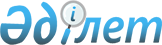 Қазақстан Республикасының Президентi H.Ә.Назарбаевтың 2002 жылғы 18
қыркүйектегі Қазақстан кәсiпкерлерiнiң 10-форумында берген тапсырмаларын
iске асыру жөнiндегі iс-шаралар жоспарын бекiту туралыҚазақстан Республикасы Премьер-Министрінің өкімі. 2002 жылғы 8 қараша N
174-ө

      Қоса берiлiп отырған Қазақстан Республикасының Президентi Н.Ә.Назарбаевтың 2002 жылғы 18 қыркүйектегi Қазақстан кәсiпкерлерiнiң 10-форумында берген тапсырмаларын iске асыру жөнiндегі iс-шаралар жоспары бекiтiлсiн.       Премьер-Министр Қазақстан Республикасы  

Премьер-Министрінің   

2002 жылғы 8 қарашадағы 

N 174 өкiмiмен     

бекiтiлген        

Қазақстан Республикасының Президентi Н.Ә.Назарбаевтың 

2002 жылғы 18 қыркүйектегі Қазақстан кәсiпкерлерiнiң 

10-форумында берген тапсырмаларын іске асыру жөніндегі 

іс-шаралар жоспары ------------------------------------------------------------------ 

P/c!        Іс-шара        !  Аяқтау !   Орындаушы   !  Орындау 

N !                       !  нысаны !               !  мерзімі 

------------------------------------------------------------------ 

1              2               3              4           5 

------------------------------------------------------------------ 

1.  Keйбір заңнамалық        Заң      Қаржы           2002 жылғы 

    кесiмдерге кәсiпкерлер   жобасы   министрлігі,      қараша 

    2003 жылғы 1 қаңтардан            Экономика және 

    бастап өз қызметiн                бюджеттік 

    шағын бизнестi                    жоспарлау 

    "көлеңкеден" барынша              министрлігі, 

    алып шығуға мүмкіндiк             Индустрия және 

    беретiн салық peжимінде           сауда министрлігі, 

    жүзеге асыратын шағын             Кәсіпкерлердің 

    кәсіпкерлiк субъектi.             құқықтарын 

    лерiне салық салу                 қорғау жөніндегі 

    жүйесiн жетілдiруді               қауымдастық 

    көздейтiн өзгерiстер              (келісім бойынша) 

    мен толықтырулар енгiзу 2.  2003 жылғы 1 қаңтар -  Мемлекеттік Мемлекеттік     2002 жылғы 

    1 қазанда шағын        органдардың органдар          қараша 

    кәсiпкерлiк субъекті.  бұйрықтары 

    лерiн барлық тексеруге 

    мораторий жариялау 3.  Бip pәсім шегінде      Заңнамалық  Әділет          2002 жылғы 

    заңды тұлғаларды       және өзге   министрлігі,     желтоқсан 

    тiркеу және есепке алу нормативтік Қаржы 

    10 күнге дейiнгi       құқықтық    министрлігі, 

    мерзімде жүзеге        кесімдердің Индустрия және 

    асырылатын мемлекеттiк жобалары    сауда 

    тiркеудi оңайлатуды                министрлігі, 

    және "бiр терезеден"               Статистика 

    қағидатын белгiлеуді               жөніндегі 

    көздейтін заңнамалық               агенттік 

    және өзге де 

    нормативтiк құқықтық 

    кесімдерге толықтырулар 

    мен өзгерiстер енгiзу 4.  Шағын кәсiпкерлiк      Заң жобасы  Әділет          2002 жылғы 

    субъектілерiнiң                    министрлігі,     желтоқсан 

    меншiгін жария ету                 Қаржы 

    туралы Заң жобасын                 министрлігі, 

    әзiрлеу және                       Индустрия және 

    Парламентке енгiзу                 сауда 

                                       министрлігі 5.  Сертификаттау          Үкімет      Индустрия және   2002 жылғы 

    тәртiбiн және басқа    қаулысының  сауда            желтоқсан 

    да рұқсат беретін      жобасы      министрлігі, 

    рәсімдерді                         бақылау-қадағалау 

    оңтайландыру жөнінде               функцияларын 

    шаралар қабылдау                   жүзеге асырушы 

                                       мемлекеттік 

                                       органдар 6.  Қазақстанның           Үкіметке    Индустрия және    2002 жылғы 

    индустриалдық саясатын ұсыныстар   сауда министрлігі, желтоқсан 

    қалыптастыру жөнінде               Экономика және 

    ұсыныстар енгізу                   бюджеттік 

                                       жоспарлау 

                                       министрлігі, 

                                       Қаржы министрлігі 7.  Мемлекеттiк            Нормативтік Экономика және    2002 жылғы 

    инвестициялық қор      құқықтық    бюджеттік          желтоқсан 

    құруды қамтамасыз ету  кесімнің    жоспарлау 

                           жобасы      министрлігі, 

                                       Қаржы министрлігі, 

                                       Ұлттық Банк 

                                       (келісім бойынша), 

                                       Индустрия және 

                                       сауда министрлігі 8.  Жергiлiктi атқарушы    Нормативтік Мемлекеттік        2002 жылғы 

    органдардың шағын      құқықтық    басқару деңгейлері желтоқсан 

    бизнестi дамытудағы    кесімнің    арасындағы 

    рөлiн күшейту          жобасы      өкілеттіктерді 

    бөлігінде мемлекеттік              шектеу және 

    органдардың құзыретін              бюджетаралық 

    қайта қарау                        қатынастарды 

                                       жетілдіру 

                                       мәселелері 

                                       жөніндегі 

                                       мемлекеттік 

                                       комиссия, орталық 

                                       және жергілікті 

                                       атқарушы органдар 9.  Шет елдердiң           Заң жобасы  Индустрия және     2002 жылғы 

    тәжiрибесiн ескере                 сауда министрлігі,  желтоқсан 

    отырып, заңнамалық                 Әділет министрлігі, 

    кесiм деңгейiнде                   Қаржы министрлігі, 

    сауда-өнеркәсіп                    Экономика және 

    палаталарының                      бюджеттік 

    қызметiн регламенттеу              жоспарлау 

                                       министрлігі 10. Кәсiпкерлердің қоғамдық Әкімдердің Индустрия және    2002 жылғы 

    ұйымдарының рөлін       шешімі     сауда министрлігі, желтоқсан 

    арттыру және облыстарда            облыстардың, 

    кәсіпкерлер кеңесінiң              Алматы және 

    қызметiн жандандыру                Астана қалалары. 

    жөнінде жұмыс жүргiзу              ның әкімдері 11. 2003 жылы Кәсіпкерлер   Президент  Индустрия және    2003 жылғы 

    форумын өткiзуге        Әкімшілі.  сауда министрлігі  қыркүйек 

    материалдар дайындау    гіне 

                            ақпарат 12. Облыстардың, Алматы      Дөңгелек  Барлық          Облыстардың, 

    және Астана қалаларының, үстелдер, деңгейдегі      Астана және 

    өзге де әкiмшiлiк-       конферен. әкімдер         Алматы қала. 

    аумақтық бiрлiктepдің    циялар,                   ларының 

    әкімдерi кәсіпкерлермен  семинар.                  әкімдері - 

    кездесулер өткiзу        лар                       тоқсан сайын, 

                                                       өзге де 

                                                       әкімшілік- 

                                                       аумақтық 

                                                       бірліктердің 

                                                       әкімдері - 

                                                       ай сайын 13. Кәсіпкерлiк              Заң жобасы Индустрия және 2003 жылғы 

    субъектiлерiнiң (шағын,             сауда           желтоқсан 

    орта және iрi,                      министрлiгі, 

    сондай-ақ ұсақ бизнес               Әдiлет 

    пен жеке кәсіпкерлiк)               министрлiгi, 

    өлшемiн дәл айқындайтын             Қаржы 

    Заң жобасын әзiрлеу                 министрлiгi, 

                                        Экономика 

                                        және бюджеттiк 

                                        жоспарлау 

                                        министрлігі 14. Шағын кәсіпкерлiк       Заң жобасы  Индустрия және  2002 жылғы 

    субъектілерінің                     сауда           желтоқсан 

    айналысуына рұқсат                  министрлігі, 

    берiлмейтiн немесе                  Әділет 

    қандай да бiр дәрежеде              министрлігі, 

    олар үшін шектелетін                Қаржы 

    қызмет түрлерінің                   министрлігі, 

    тiзбесiн айқындау                   Экономика және 

                                        бюджеттік 

                                        жоспарлау 

                                        министрлігі 15. Шағын бизнестің         Нормативтік Ұлттық Банк     2002 жылғы 

    дамуы үшін арзан        құқықтық    (келісім        желтоқсан 

    халықаралық             кесімнің    бойынша), 

    кредиттік бағдар.       жобасы      Экономика және 

    ламаларға қызмет                    бюджеттік 

    көрсету кезінде банк                жоспарлау 

    маржасының төмен                    министрлігі, 

    ставкалары белгіле.                 Қаржы 

    нетін шаралар, сондай-ақ            министрлігі 

    екінші деңгейдегі банк. 

    тердің басқа да 

    көздерден кредит беру 

    ставкаларын төмендетуін 

    ынталандыру жөнінде 

    шаралар әзiрлеу 16. Банк кредиттерін алу     Үкіметке   Ұлттық Банк     2002 жылғы 

    үшін қаржы құжаттамасы   ақпарат    (келісім        желтоқсан 

    пакеттерiн дайындау                 бойынша), 

    рәсiмдерiн жеңiлдету                Қазақстан 

    жөнінде шаралар әзiрлеу             қаржыгерлерінің 

                                        қауымдастығы 

                                        (келісім 

                                        бойынша), 

                                        мүдделі 

                                        мемлекеттік 

                                        органдар 17. Мемлекеттiк органдардың  Мемлекет   Бас             2002 жылғы 

    нұсқамаларды көрсетпей   басшысына  Прокуратура       қазан 

    тексерулер жүргiзу       есеп       (келісім 

    фактiлерi туралы ақпарат            бойынша) 

------------------------------------------------------------------ 
					© 2012. Қазақстан Республикасы Әділет министрлігінің «Қазақстан Республикасының Заңнама және құқықтық ақпарат институты» ШЖҚ РМК
				